"Jesen je druga pomlad in vsak list je cvetlica."(Albert Camus)Podružnično šolo Bukovje krasi barvita jesen.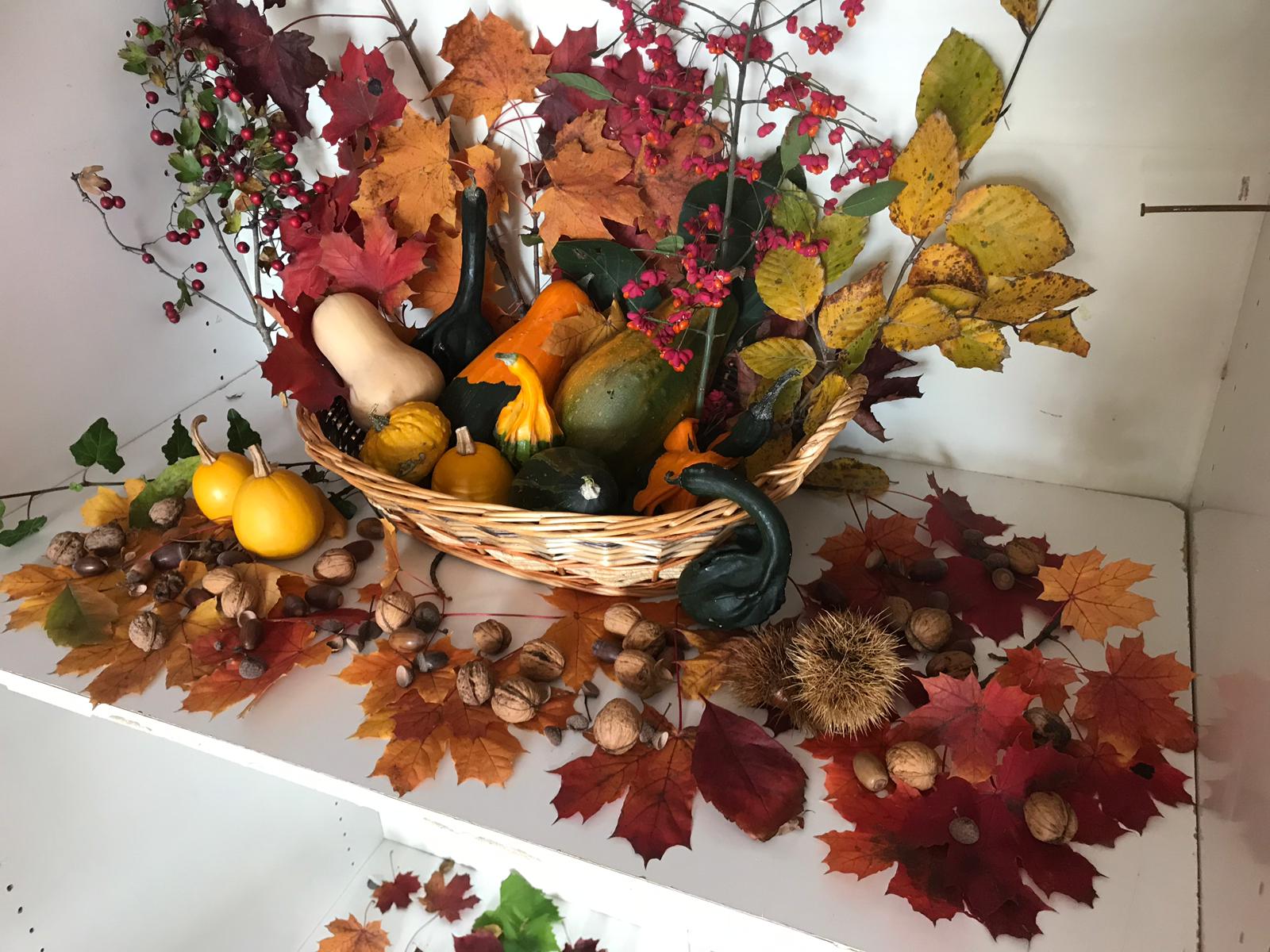 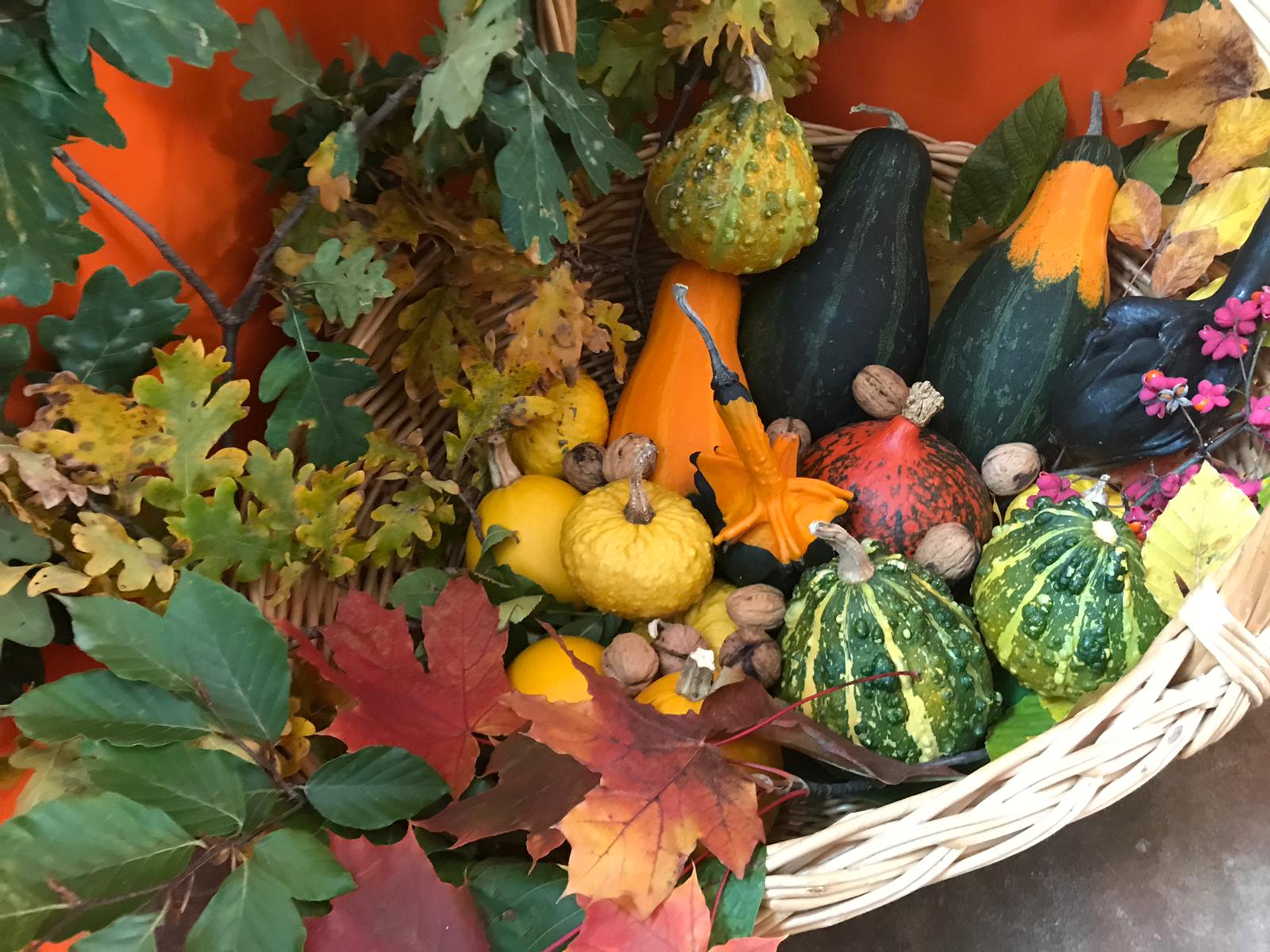 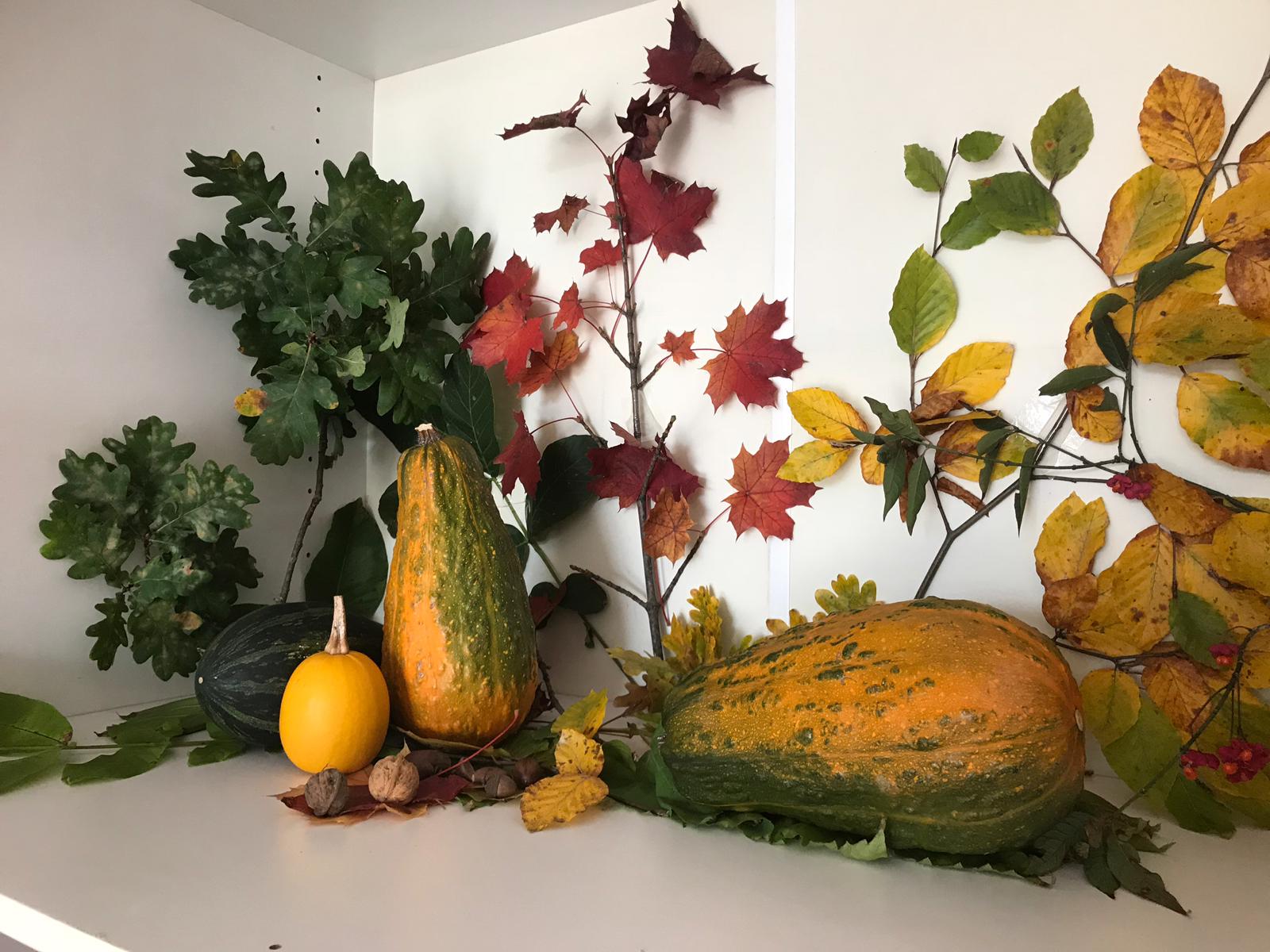 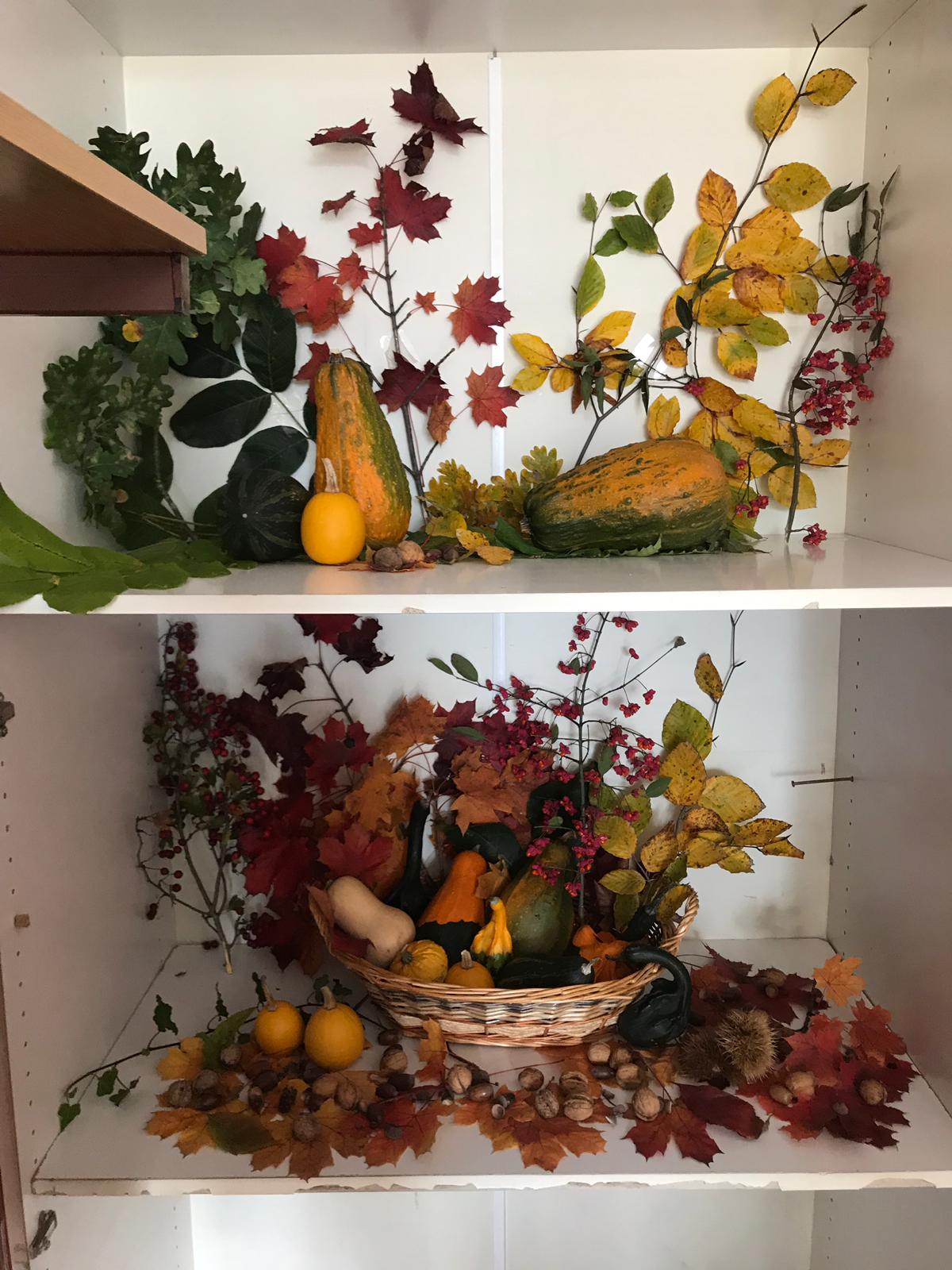 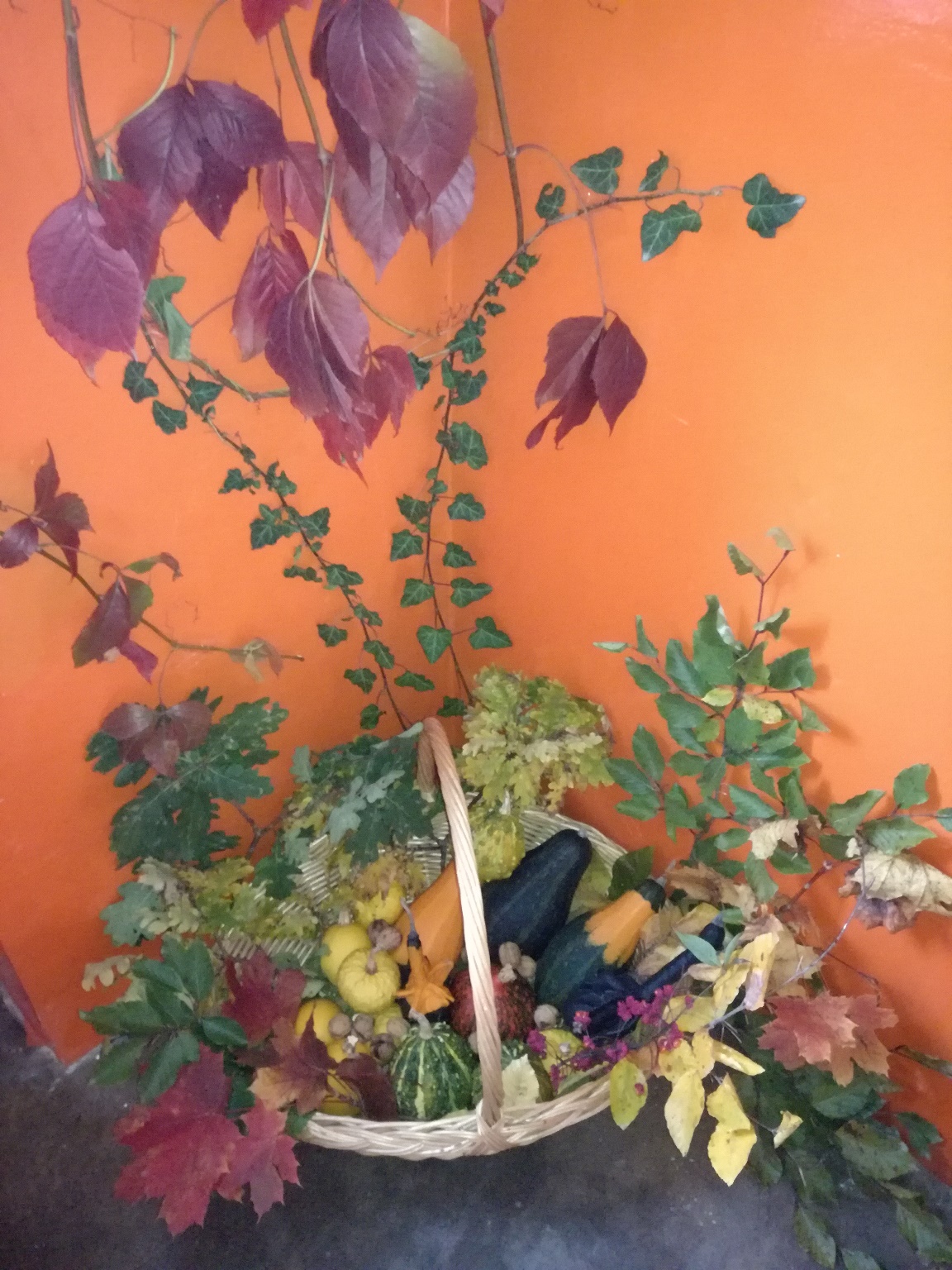 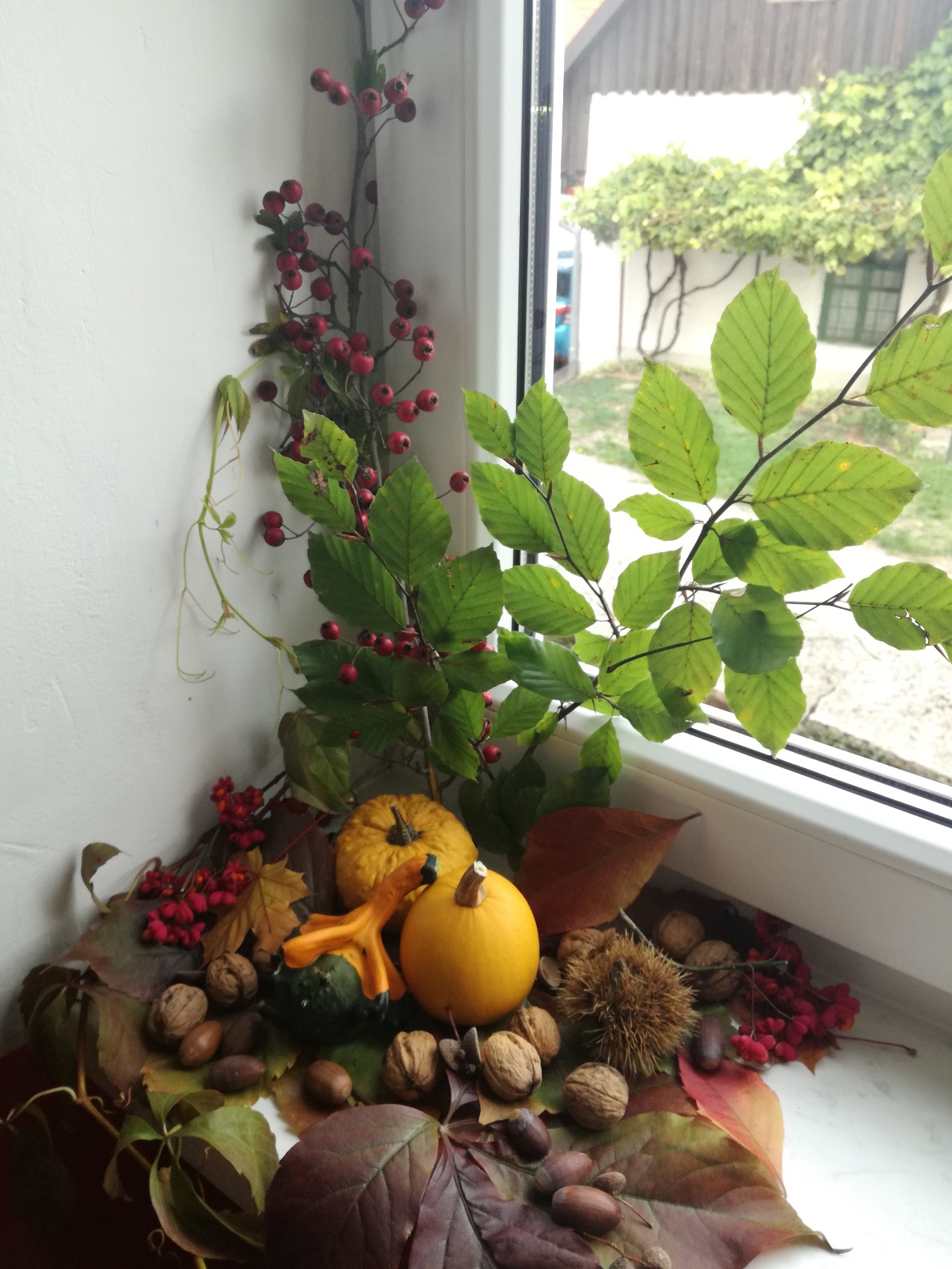 